Вариант № 222981. Задание 1 № 331Запишите текст под диктовку.Текст диктантаРебята жили в деревне недалеко от леса. На лесной опушке под елкой они устроили птичью столовую. Ветки ели защищали кормушку от вьюги. Пищу для птиц дети заготовили еще с осени. Сегодня ребята шли узкой тропинкой навестить друзей. На скатерти снегов видны лисьи, заячьи, птичьи следы. Инеем украсил мороз березку. В домике уже завтракала синичка. Из чащи летела к кормушке стайка щеглов. Вдруг на верхушке елки появилась белка. Зверек огляделся и прыгнул на птичий домик. Редкая гостья ловко стала объедать ягодки с кисти рябинки. (85 слов)2. Задание 2 № 317Найди в тексте предложение с однородными членами, соединёнными союзом. Выпиши это предложение и графически покажи, какими членами предложения они являются.3. Задание 3 № 318Выпиши из текста 2-е предложение.1) Подчеркни главные члены.2) Над каждым словом напиши, какой частью речи оно является.4. Задание 4 № 439Произнеси данные ниже слова, поставь в них знак ударения над ударными гласными.Брала, положил, звонит, километр.5. Задание 5 № 125В данном ниже предложении найди слово, в котором все согласные звуки звонкие. Выпиши это слово.Природа оживает после зимнего сна.6. Задание 6 № 186Что хотел сказать автор читателю? Определи и запиши основную мысль текста.(1)Шумел листопад. (2)Леса покорно и печально, почти не стихая, порошили багряной листвой. (3)Горестный, всё заглушающий шорох властно заполнял лесную глухомань. (4)Опавшими листьями осень щедро выстилала все дороги и поляны. (5)Когда налетал ветер, тучи мёртвой листвы поднимало от лесов, легко кружило в просторной вышине и несло на восток, — и тогда казалось, что над унылой осенней землёй бушует багряная метель.(6)Шум листопада наполнял душу Андрея тоской и тревогой. (7)B полинявшей гимнастёрке, со скаткой шинели и винтовкой, он шёл усталым шагом, часто обтирая запылённое лицо пилоткой, и — случалось — сам удивлялся, что идёт: так иногда плохо чувствовал под ногой землю. (8)Эта осень ворвалась в родные места хотя и в положенное время, но всё же, как думал Андрей, особенно внезапно и дерзко. (9)Андрей не мог смотреть на сверкающие холодной позолотой леса, на голые поля, смотреть и видеть, как всюду торжествует жестокая сила осени. (10)В полдень, остановившись на вершине высокого холма, Андрей выпрямился во весь свой рост и с усилием огляделся вокруг. (11)На дорогах, в пыльной мгле, гудели машины, грохотали обозы, двигались колонны солдат. (12)В осеннем поднебесье, сверкая на солнце, тянулись на восток немецкие самолёты; они с воем бросались на дороги, и земля тяжко ахала, и над ней взлетали чёрные кудлатые султаны дыма. (13) Тяжело вздохнув, Андрей разгорячённо воскликнул:(14) — Какая осень!(По М. Бубеннову)7. Задание 7 № 187Составь и запиши план текста из трёх пунктов. В ответе ты можешь использовать сочетания слов или предложения.8. Задание 8 № 188Задай по тексту вопрос, который поможет определить, насколько точно твои одноклассники поняли содержание текста. Запиши свой вопрос.9. Задание 9 № 189Как ты понимаешь значение словосочетания «скатка шинели»? Запиши своё объяснение.10. Задание 10 № 190Замени слово «щедрый» (предложение 4) близким по значению словом. Запиши это слово.11. Задание 11 № 191B предложении 9 найди слово, состав которого соответствует схеме: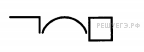 Выпиши это слово, обозначь его части.12. Задание 12 № 192Выпиши из предложения 6 все имена существительныe в той форме, в которой они употреблены в предложении. Укажи род, склонение, число, падеж одной из форм имени существительного (на выбор).13. Задание 13 № 193Выпиши из предложения 12 все формы имён прилагательных с именами существительными, к которым ониотносятся. Укажи число, род (если есть), падеж одной из форм имени прилагательного (на выбор).14. Задание 14 № 194Выпиши из предложения 11 все глаголы в той форме, в котором они употреблены в предложении. Укажи спряжение, время, лицо (если есть), число, род (если есть) одной из форм глагола (на выбор).15. Задание 15 № 450Представь, что одноклассник (одноклассница) очень хорошо рисует, а тебе нужна помощь в подготовке газеты к празднику. Вежливо попроси одноклассника (одноклассницу) помочь тебе. Запиши свою просьбу.